ทำการแทน โดยข้าพเจ้ายอมรับผิดชอบในการที่ผู้รับมอบฉันทะของข้าพเจ้าได้ทำไปนั้นทุกประการ  ในกิจการดังจะกล่าวต่อไปนี้                       ลงชื่อ                                                     ผู้มอบฉันทะลงชื่อ                                                     ผู้รับมอบฉันทะลงชื่อ                                                     พยานลงชื่อ                                                     พยาน         (๑๐)ใบมอบฉันทะ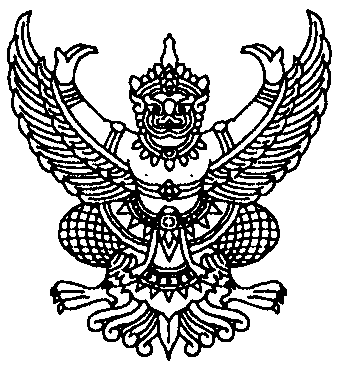          (๑๐)ใบมอบฉันทะคดีหมายเลขดำที่  /๒๕         (๑๐)ใบมอบฉันทะคดีหมายเลขแดงที่  /๒๕ศาลวันที่เดือนพุทธศักราช ๒๕ความโจทก์จำเลย         ข้าพเจ้าข้าพเจ้าข้าพเจ้าขอมอบฉันทะให้ขอมอบฉันทะให้ขอมอบฉันทะให้ขอมอบฉันทะให้ขอมอบฉันทะให้ขอมอบฉันทะให้อยู่บ้านเลขที่อยู่บ้านเลขที่อยู่บ้านเลขที่อยู่บ้านเลขที่อยู่บ้านเลขที่หมู่ที่ถนนตรอก/ซอยตรอก/ซอยใกล้เคียงใกล้เคียงตำบล/แขวงตำบล/แขวงตำบล/แขวงอำเภอ/เขตอำเภอ/เขตอำเภอ/เขตจังหวัดจังหวัดจังหวัดโทรศัพท์